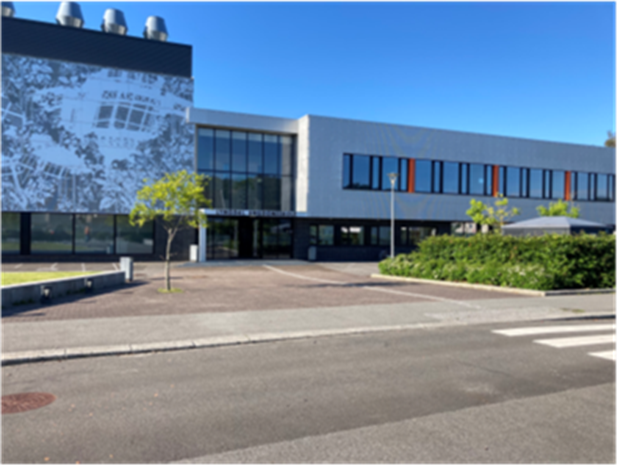 Branninstruks for Lyngdal Ungdomsskole.	
Dersom en brann kan avverges/slukkes med en gang gjøres det av den som kommer først til brannstedet.Dersom ikke brann kan avverges/slukkes: Varsling	Varsles med automatisk brannmelder, eventuelt fløyte/ropert «BRANN» ved strømbrudd.Rektor/Inspektør/Stedfortreder varsler 110Ledig personell kan forsøke å slukke/begrense brannen om mulig. TiltakAlle tar seg fortest mulig ut til tildelt oppstillingsplass på sørsiden av skolen mot videregående.Skolesaker og yttertøy lar vi være igjenKlassene/gruppene bruker raskeste vei ut.Ansatte som har klassene/gruppene kontrollerer at alle er ute.Dersom brann/brannalarm i friminutt tar læreren som skal ha neste time denne oppgaven.For elever med spesielle behov (klasserom Orange 5), og som ikke kan bruke trapper eller heis.Det må være minimum 1 båre tilgjengelig, slik at de elevene som ikke kan gå selv, kan bæres ned i 1. etasje.  Det trengs også 4 ekstra personer til hjelp, disse må komme fra det øvrige personalet på Orange.  Elevene kan enten bæres ned til hoved utgangen eller utgangen mot Berge b. Rektor/Inspektør/Stedfortreder tar opprop.Oppgaver som gjøres av Rektor/Inspektør/Stedfortreder:Sjekke branntavleRinge 110 (37 06 55 50)Gå gjennom bygget, påse at alle er ute.Avklare om alarmen er reell eller falsk.Informere og ta oppropDet utarbeides egen instruks for Kulturskolen.Ansvar:Rektor: Terje LitlandInspektør: Marit SvennevikStedfortreder: Pia C. Skurve (merkantil)TrinnledereVerneombudRevidert: 17.08. 2022.	Evalueres årlig – neste gang er juni 2023Terje Litland
fung. rektor.Oppstillingsplass.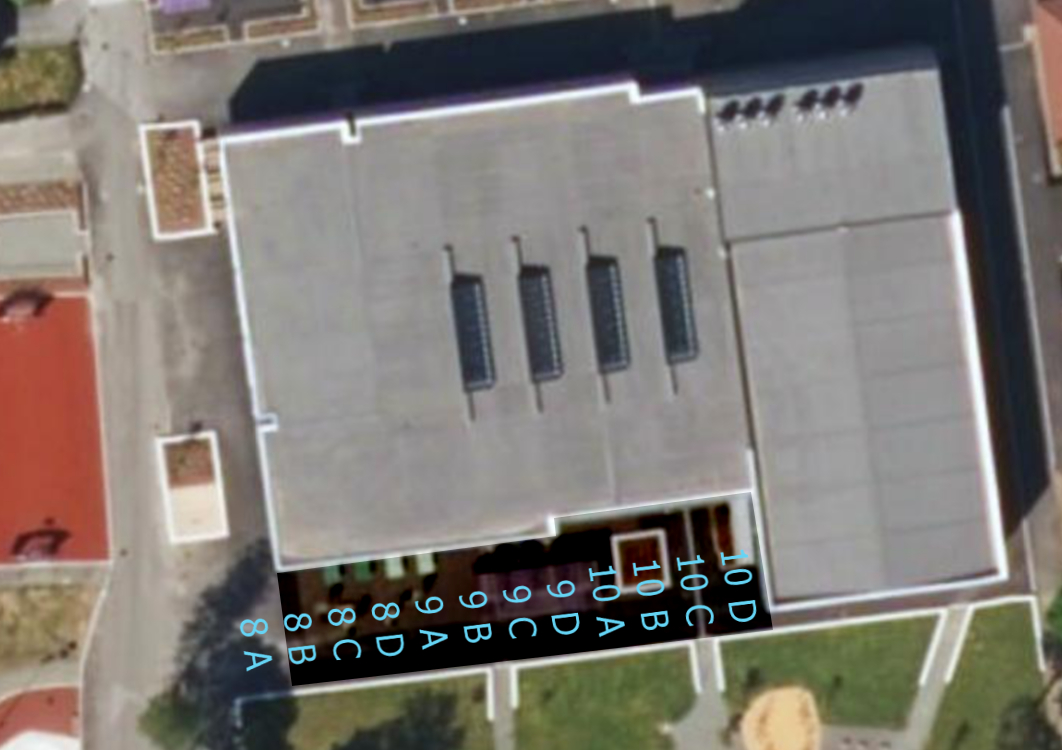 